宇部市公共下水道芝中ポンプ場再構築事業に関する参加意向等アンケート調査調査の概要調査の名称「宇部市公共下水道芝中ポンプ場再構築事業に関する参加意向等アンケート調査」背景及び事業概要芝中ポンプ場は、合流雨水ポンプ棟（A棟）、分流雨水ポンプ棟（B棟）、合流汚水・雨水ポンプ棟（C棟）、分流汚水ポンプ棟（D棟）の4棟が併設するポンプ場です。昭和35年の供用開始から60年以上経過しており、ポンプ場施設及び送水管の耐震性能不足や老朽化が進行し、改築が急務となっております。再構築対象の合流汚水・雨水ポンプ棟（C棟）、分流汚水ポンプ棟（D棟）については、汚水系（合流汚水、分流汚水）を対象に新たなポンプ棟を東部浄化センター敷地内へ建替えるとともに、合流雨水ポンプ棟（A棟）内に雨水ポンプ設備の増設を予定しています。また、芝中ポンプ場から東部浄化センターへの送水管については、圧送管から自然流下管への布設替えを予定しております（概略図参照）。事業手法については、事業期間の短縮、コスト縮減、民間事業者の高度な技術力や創意工夫、一括発注による事業の効率化が見込まれる官民連携手法（DB方式）を導入する方針としております。(1) 対象施設	（基本事業）の概要　【東部浄化センター】下水処理場内　合流・分流汚水ポンプ棟　新設　一式　（対象水量　合流汚水：0.313m3/秒、分流汚水：0.514m3/秒）1・2系最初沈殿池　撤去　一式　【送水管】合流汚水幹線　新設　一式・合流汚水管：L=1.3km（自然流下管、口径700mm）分流汚水幹線　新設　一式・分流汚水管：L=1.3km（自然流下管、口径800mm、口径1100mm）　【芝中ポンプ場】芝中ポンプ場（合流雨水）雨水ポンプ設備　新設　一式　（対象水量　8.500m3/秒：雨水ポンプ2台）芝中ポンプ場　電気棟　新設　一式　(2) 予定工期・事業開始：令和7年4月・供用開始：令和14年4月　　　　　※上記対象施設（基本事業）に対する予定工期アンケート調査の趣旨本事業の実施にあたり、参加意向及び事業範囲に関して意見・提案を求めたく、アンケート調査を行いますので、ご意見・ご提案をお寄せください。調査内容及び提出方法について今後の検討を進めていくため、別紙の「宇部市公共下水道芝中ポンプ場再構築事業に関する参加意向等アンケート調査票」に記載されています調査内容について回答いただきますようご協力をお願いいたします。電子メールでの提出をお願いいたします（令和5年7月21日必着）。※電子メール送信先：tomoyuki_kawakami@njs.co.jp（NJS河上）アンケート調査票の取扱いいただきました回答につきましては、今後、事業方針策定の検討資料とさせていただきます。なお、今後事業を進めていくにあたり、本アンケートの回答内容や回答辞退を理由とする事業参加への制約、民間事業者選定等への不利益は一切ございません。調査回答にあたっての留意事項今回、回答いただきました事業者の名称は公表いたしません。また、調査回答にかかる報酬・費用等の提供はありません。連絡先宇部市土木建設部　下水道経営課担当：國司、岡本〒755-0027 宇部市港町一丁目11番30号電話番号：0836-21-2191  FAX番号：0836-21-2179（調査委託会社）株式会社NJS担当：西嶋、岩田、河上〒730-0045 広島市中区鶴見町2番19号電話番号：082-577-7600  FAX番号：082-544-0112※アンケート調査票の提出は、株式会社NJSまでお願い致します。（令和5年7月21日必着）。※電子メール送信先：tomoyuki_kawakami@njs.co.jp（NJS河上）宇部市公共下水道芝中ポンプ場再構築事業に関する参加意向等アンケート調査票別紙「宇部市公共下水道芝中ポンプ場再構築事業に関する参加意向等アンケート実施要領」をご確認の上、下記調査内容（設問）にご回答ください。問１　貴社の業種に該当する番号に○をつけてください。複数の種類に該当する場合は、複数の番号に○をつけてください。　　　「その他」に○をつけた場合は具体的な業種名を記入してください。問２　本事業に対して参加する意思はありますか。以下の番号に○を付けてください。問３　事業に参加する場合の貴社の役割について伺います。以下の番号に○を付けてください。（次頁に続く）問４　事業に参加する場合について伺います。以下の番号に○を付けてください。問５　事業範囲に関して、現時点では実施要領1.2項(1)対象施設（基本事業）の概要に記載した内容を予定していますが、以下の関連事業について、本事業に含めることで付加価値を見出せるもの、あるいは、含まないことによる課題等があるものの番号に○を付け、その理由を出来るだけ具体的に記載して下さい。（複数回答可）※ 1・2系反応タンク、最終沈殿池の撤去は、事業範囲に含まない場合、施工ヤード確保のため、本事業開始前に撤去工事を行う予定。問６　今後の追加アンケートへの対応や概算事業費を提供いただくことは可能でしょうか。問７　その他ご意見等がございましたら以下に記載をお願いします。以上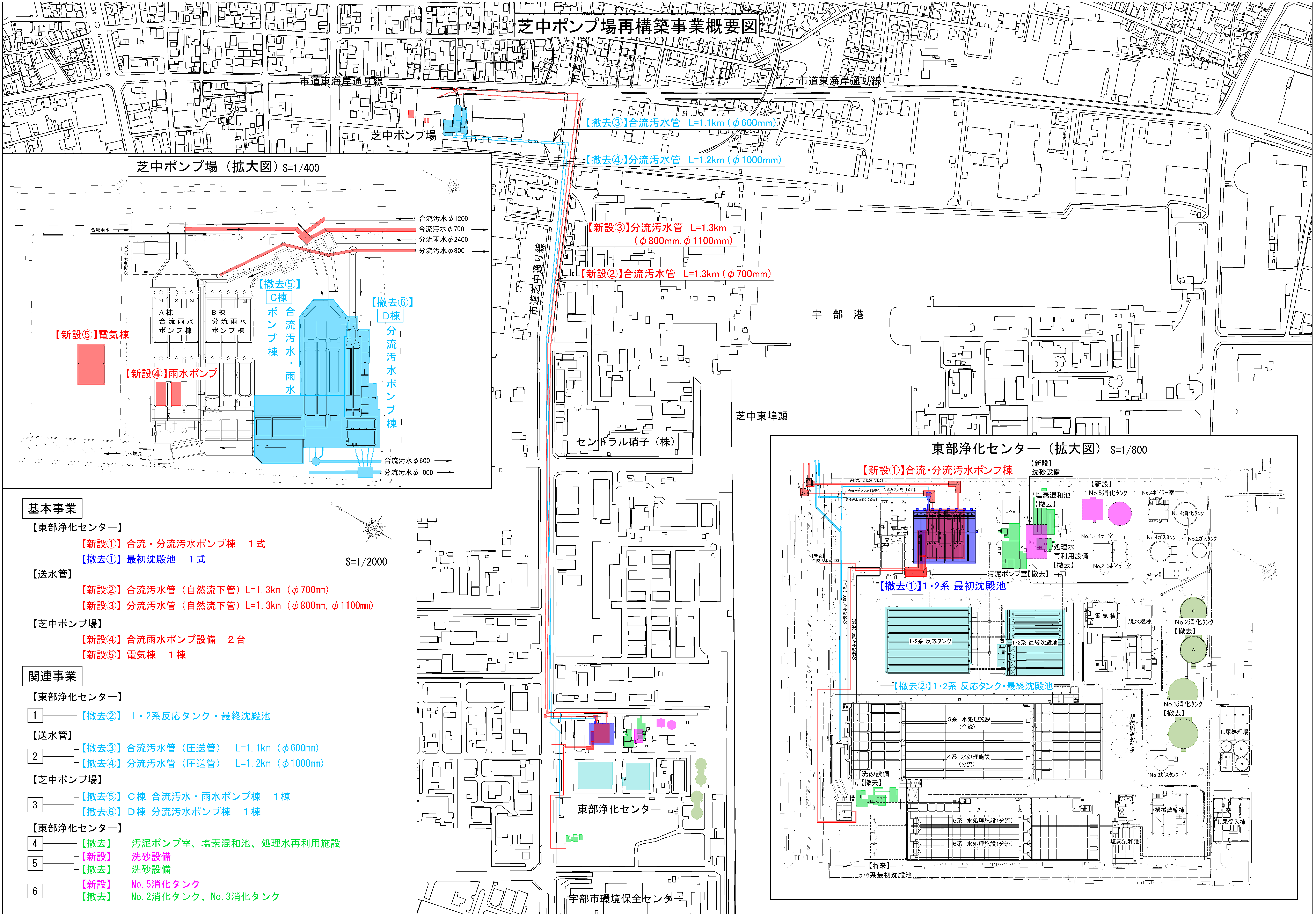 貴　社　名アンケート記　入　者本件連絡先電話番号FAX番号メールアドレス1.土木・建築2.電気3.機械4.その他（　　　　　　　　）1.参加する意思がある（1を選択された場合は、問３以降にお進みください）2.参加する意思はない（2を選択された場合、本問にてアンケートを終了します）1.共同企業体の構成員2.共同企業体の協力会社3.未定1.共同企業体を構成する企業にあてがある（あてがある場合にはその業種について〇をつけてください）・土木、建築・電気・機械・その他2.共同企業体を構成する企業にあてがない1.東部浄化センター 1・2系反応タンク、最終沈殿池　撤去※【理由】2.合流汚水管 L=1.1km（口径600mm）、分流汚水管 L=1.2km（口径1000mm）　撤去【理由】3.芝中ポンプ場 合流汚水・雨水ポンプ棟（C棟）、分流汚水ポンプ棟（D棟）　撤去【理由】4.東部浄化センター汚泥ポンプ室、塩素混和池、処理水再利用施設　撤去【理由】5.東部浄化センター　洗砂設備　新設、洗砂設備（既設）撤去【理由】6.東部浄化センターNo.5消化タンク　新設、No.2及びNo3消化タンク　撤去【理由】1.対応可能である2.対応不可である